2022 RODEO APPROVAL FORM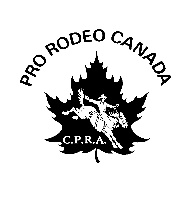 CANADIAN PROFESSIONAL RODEO ASSOCIATION272245 RR 292, Airdrie, AB T4A 2L5Phone: (403) 945-0903 	Fax: (403) 945-0936ALL INFORMATION MUST BE COMPLETED FULLY. (Incomplete forms will be sent back to the Rodeo Committee)RODEO INFORMATIONVENUE INFORMATIONRODEO COMMITTEE INFORMATIONRODEO COMMITTEE TREASURER INFORMATIONPERFORMANCE INFORMATIONSTOCK CONTRACTOR:OTHER INFORMATIONEVENT & PURSE INFORMATION***Please refer to the CPRA Rulebook for purse and entry fee guidelines for both FULL RODEOS and SPECIAL EVENTS***MAXIMUM NUMBER OF CONTESTANTS PER PERFORMANCE:AMBULANCE PROVIDER:LIABILITY INSURANCERODEO PERSONNELTELEVISION OR FILMING C.P.R.A. EVENTSGENERAL INFORMATION● STOCK CONTRACT ●   BETWEEN:												(Herein called the “Rodeo Committee”)OF THE FIRST PART- and –	    													_(Herein called the “Stock Contractor”)OF THE SECOND PARTThe Stock Contractor shall produce for the Rodeo Committee a rodeo known as (provide the Rodeo Committee with stock for) the 
___________________________________ Rodeo to be held on___________________________. This agreement shall bind the parties only if and only so long as:It is approved in writing by the Canadian Professional Rodeo Association and each party has received notice of such approval.The Stock Contractor is a member in good standing of the Canadian Professional Rodeo Association, and The Rodeo Committee complies with all By-laws and Rules of the Canadian Professional Rodeo Association. The Rodeo Committee must have a minimum of $2,000,000 public liability insurance and the C.P.R.A. and P.R.C.A., if co-sanctioned, must be named as an additional named insured.DATED at 				 this 			 day of						APPROVAL This Rodeo Approval Form must be completed in full, including Committee and Stock Contractor signatures.  Incomplete Approval Form applications will be returned to you.GROUND RULES:  Please provide any ground rules below.  All ground rules must be clearly definedThank-you!!Name of Rodeo:  City & Province: Date(s) of Rodeo: Please indicate the 2022 anniversary number for your rodeo (i.e.: 10th, 50th, etc.):  Name of Venue: City & Province: Venue Address (physical address of venue-NO P.O. Box #s):Is Venue Indoor or Outdoor: Primary Contact: Secondary Contact: Phone: Phone: Email: Email: Fax:  *Please clearly indicate who is designated with the committee voting rights:Committee Mailing Address (incl. Postal Code):Rodeo Office Phone Number (For the website):Committee Mailing Address (incl. Postal Code):Rodeo Website:Primary Contact: Committee Treasurer will be the main contact for our Payout Lead at payout@rodeocanada.com for all other inquires after the rodeo is finished. Please be sure to send the purse money, and the secretary’s entry fees collected total to the CPRA ASAP to ensure the most efficient payment to our contestants. 
*Payout Cheques will not be sent until funds have been received by CPRA from the committee.Phone: Committee Treasurer will be the main contact for our Payout Lead at payout@rodeocanada.com for all other inquires after the rodeo is finished. Please be sure to send the purse money, and the secretary’s entry fees collected total to the CPRA ASAP to ensure the most efficient payment to our contestants. 
*Payout Cheques will not be sent until funds have been received by CPRA from the committee.Email: Committee Treasurer will be the main contact for our Payout Lead at payout@rodeocanada.com for all other inquires after the rodeo is finished. Please be sure to send the purse money, and the secretary’s entry fees collected total to the CPRA ASAP to ensure the most efficient payment to our contestants. 
*Payout Cheques will not be sent until funds have been received by CPRA from the committee.Rodeo Start Date: Rodeo End Date: Rodeo Performance Order:Date of Performance #1: Start Time:  Date of Performance #2: Start Time:  Date of Performance #3: Start Time: Date of Performance #4: Start Time: Date of Performance #5: Start Time: Date of Performance #6: Start Time: Rodeo Slack Order:  Date of Slack #1: Start Time: Date of Slack #2: Start Time: Main Stock Contractor:   Main Stock Contractor:   Contact Person:Contact Person:Phone:Phone:Email Address: Email Address: Other Contractors:   Other Contractors:   Phone:Phone:Email Address:Email Address:Steer Riding Stock Contractor:Steer Riding Stock Contractor:Phone:Phone:Email Address:Email Address:Timed Event Stock Contractor:Timed Event Stock Contractor:Phone:Phone:Email Address:Email Address:Timed Event Stock Run:(1/2 enough or 1 for everyone)Tie Down Roping:Tie Down Roping:Steer Wrestling:Steer Wrestling:Team Roping:Request for PRCA/WPRA Approval:Yes      No  Please Note: If seeking co-sanctioning, Rodeo applications for the approval and ground rules must be received by the Association office one hundred and twenty (120) days prior to the rodeo to after which time a ten percent (10%) penalty on approval fees will be assessed. No approvals will be accepted less than sixty (60) days prior to any event.Is this a Special Event? (Does not include all 7 major events)Yes      No  If yes: Which Event?: Winston Bruce Saddle Bronc Series:(Circuit 7) Yes      No  Note: Amount Required is $250 minimumKenton Randle Bareback Series: (Circuit 8)Yes      No  Note: Amount Required is $250 minimumMajor EventsPurseEntry FeeTo be completed by the C.P.R.A.Permits AcceptedYes/No/MaximumSaddle BroncBarebackBull RidingTie Down RopingSteer WrestlingLadies Barrel RacingTeam Roping - HeaderTeam Roping - HeelerOptional EventsBreakaway Roping Novice Saddle BroncNovice BarebackNovice Bull RidingJunior Steer Riding1 to 30 Entered Contestants per EventTimed Events:  Roughstock Events:  31 to 60 Entered Contestants per EventTimed Events:  Roughstock Events:  61 to 90 Entered Contestants per EventTimed Events:  Roughstock Events:  Over 91 Entered Contestants per EventTimed Events:  Roughstock Events:  In 2014 it has become MANDATORY to state the Ambulance provider on this form upon approval. Please indicate the company or firm providing the service:ALL CPRA rodeo committees must carry a minimum of two million dollars ($2 million) per occurrence of public liability insurance. Proof of insurance, naming the Canadian Professional Rodeo Association as an additional insured, must be submitted to the CPRA as soon as possible, but not less than sixty (60) days prior to the first performance of the rodeo. For rodeos that are also sanctioned by the PRCA., the Professional Rodeo Cowboys Association, must also be listed as an additional named insured. Please initial if you understand.PLEASE INITIAL HERE:_________All rodeo personnel must have a valid CPRA membership. Fines for un-carded personnel will be issued to the party indicated below. Memberships must be a purchased a minimum of two (2) days before the first scheduled performance or slack. All rodeo personnel must have a valid CPRA membership. Fines for un-carded personnel will be issued to the party indicated below. Memberships must be a purchased a minimum of two (2) days before the first scheduled performance or slack. All rodeo personnel must have a valid CPRA membership. Fines for un-carded personnel will be issued to the party indicated below. Memberships must be a purchased a minimum of two (2) days before the first scheduled performance or slack. All rodeo personnel must have a valid CPRA membership. Fines for un-carded personnel will be issued to the party indicated below. Memberships must be a purchased a minimum of two (2) days before the first scheduled performance or slack. All rodeo personnel must have a valid CPRA membership. Fines for un-carded personnel will be issued to the party indicated below. Memberships must be a purchased a minimum of two (2) days before the first scheduled performance or slack. All rodeo personnel must have a valid CPRA membership. Fines for un-carded personnel will be issued to the party indicated below. Memberships must be a purchased a minimum of two (2) days before the first scheduled performance or slack. All rodeo personnel must have a valid CPRA membership. Fines for un-carded personnel will be issued to the party indicated below. Memberships must be a purchased a minimum of two (2) days before the first scheduled performance or slack. ContractorCommitteeIndicate who will be the personnel at your event:Indicate who will be the personnel at your event:Membership Card #:Membership Card #:AnnouncerSecretaryTimersClownBull FightersPickup MenContract Acts** The Canadian Professional Rodeo Association shall have and retains all rights in and to the filming, taping, radio, internet or television broadcasting or reproduction in any manner or form of any of its approved events or any part thereof, which rights are hereby granted to the CPRA.   All proposals for filming, taping, radio, internet or television broadcasting or reproduction in any manner or form of sanctioned events, including local, cable, internet or educational television by any person nor specifically authorized by CPRA (including any member of CPRA) must be cleared through the Airdrie office of the CPRA thirty (30) days prior to the first performance of the specific rodeo.  Legitimate news or sports coverage by a recognized public news or sports network or station is exempted.Ground Rules and Contestant Information should be completed on page six (6) of this form.  If there is not enough space provided, please include a separate page with this information.All information provided on this Approval Form will be considered correct, unless the C.P.R.A. office is notified of changes in writing.Contact information provided on the Approval Form will be considered “official” and will be the contact information of record at the C.P.R.A. office.WitnessAuthorized signature of Stock ContractorWitnessAuthorized signature(s) for Rodeo CommitteeThis approval is valid only so long as the parties continue to meet the provisions.CANADIAN PROFESSIONAL RODEO ASSOCIATIONThis approval is valid only so long as the parties continue to meet the provisions.CANADIAN PROFESSIONAL RODEO ASSOCIATIONThis approval is valid only so long as the parties continue to meet the provisions.CANADIAN PROFESSIONAL RODEO ASSOCIATIONPer: APPROVAL FEE PENALTYAPPROVAL FEE PENALTYAPPROVAL FEE PENALTYRodeo applications for approval, including insurance endorsement naming the CPRA as an additional insured must be received by the Association office one hundred and twenty (120) days prior to the rodeo, after which time a ten per cent (10%) penalty will be assessed.Rodeo applications for approval, including insurance endorsement naming the CPRA as an additional insured must be received by the Association office one hundred and twenty (120) days prior to the rodeo, after which time a ten per cent (10%) penalty will be assessed.Rodeo applications for approval, including insurance endorsement naming the CPRA as an additional insured must be received by the Association office one hundred and twenty (120) days prior to the rodeo, after which time a ten per cent (10%) penalty will be assessed.